APPENDIX B – VEHICLE INJURY INCIDENT QUESTIONNAIREInstructions:Only one person per questionnaireCross the boxes were applicable and provide additional details where necessaryThis questionnaire is intended for mine use. No need to send to Mine Safety.ItemQuestionAnswerAnswer1.0General1.1Name of the injured person.1.2Was this injury sustained over time or was there a particular impact or jolt that caused the injury. Over time  Jolt/impact Over time  Jolt/impact1.3If the incident was an impact or jolt, did this result in bodily contact with the vehicle structure? If yes, list the body parts that made contact and the injury sustained to that body part.Body partInjury1.3If the incident was an impact or jolt, did this result in bodily contact with the vehicle structure? If yes, list the body parts that made contact and the injury sustained to that body part.1.4If the incident was an impact or jolt, did the impact result in other injuries such as a sprain or strain? If yes, list the body parts and the injury sustained to that body part.Body partInjury1.4If the incident was an impact or jolt, did the impact result in other injuries such as a sprain or strain? If yes, list the body parts and the injury sustained to that body part.2.0Vehicle make and model2.1Vehicle make:2.2Vehicle model:2.3Serial number: 2.4Plant number:3.0Location of the injured3.1Was the injured a driver or a passenger? Passenger Driver Passenger Driver3.2Where in the vehicle was the injured person sitting?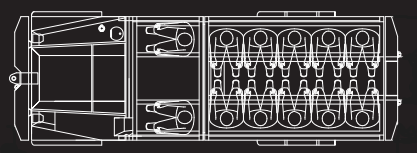  Driver’s seat (vehicles other than shuttle cars) Driver’s seat facing to front in shuttle car Driver’s seat facing to rear in shuttle car Passenger front seat of man transporter Passenger seat in rear of man transporter (see diagram)E1-10:       Driver’s seat (vehicles other than shuttle cars) Driver’s seat facing to front in shuttle car Driver’s seat facing to rear in shuttle car Passenger front seat of man transporter Passenger seat in rear of man transporter (see diagram)E1-10:      4.0Speed4.1On a scale from 1 to 5 where 1 is a slow walk and 5 is maximum speed of the vehicle, what speed was the vehicle travelling at the time of impact? or What speed would you estimate the vehicle was travelling at the time of the incident? 1  2  3  4  5     km/hr 1  2  3  4  5     km/hr5.0Vehicle specifics5.1Was the injured wearing a seat belt or safety restraint?5.2If yes, was it fitted correctly and well maintained?5.3Was the seat belt or restraint effective in preventing the movement it is designed to prevent?5.4What type of tyres are fitted to the vehicle? Solid filled tyres Pneumatic tyres Runflat or RL inserts Solid filled tyres Pneumatic tyres Runflat or RL inserts5.5If pneumatic, what is the normal operating pressure of the tyre?5.6Is there suspension system on the vehicle?  Yes No Yes No5.7If yes, is the suspension system: Well maintained and in good overall condition Old or poorly maintained Damaged  Unserviceable Well maintained and in good overall condition Old or poorly maintained Damaged  Unserviceable5.8Was the injury a result of a head strike with the overhead canopy or vehicle structure?  Yes No Yes No5.9What is the distance from the seat to the underside of the overhead structure?5.10Is the seat that the injured person was sitting in good condition? e.g. padding, covers, adjustments Yes No Yes No6.0Road specifics6.1What are the roads generally like at the mine? Good – usually smooth but may have small areas uncomfortable travel at normal speeds  Fair – Often have to slow down to avoid uncomfortable ride Bad – Is generally considered by mine personnel as rough and travel speeds are limited along most travel roadways Good – usually smooth but may have small areas uncomfortable travel at normal speeds  Fair – Often have to slow down to avoid uncomfortable ride Bad – Is generally considered by mine personnel as rough and travel speeds are limited along most travel roadways6.2Is there anything about the road conditions that could be said to have caused or contributed to the injury? What was it? e.g. pothole, road discontinuity, foreign object on road, excessive water etc   Yes No Yes No6.3Was the injury a result of a collision with another machine or rib (side wall) in the mine? Yes No Yes No7.0Time and motivation 7.1When did the incident occur?  Entry to mine 1st half of shift after arriving underground 2nd half of shift between job sites underground Returning to surface from underground Entry to mine 1st half of shift after arriving underground 2nd half of shift between job sites underground Returning to surface from underground8.0Driver behaviour8.1Was driver behaviour a contributing factor?  Yes No Yes No8.2If yes, why?8.3If no, why not?9.0Mine WBV knowledge9.1Has the mine conducted as risk assessment to determine Hazards and risk controls, with respect to WBV? Yes No Yes No9.2Does the mine monitor and audit the WBV controls? Yes No Yes No9.3Are they effective? Yes No Yes No9.4What could be done to improve their effectiveness?